Положение о районном конкурсе декоративно-прикладного творчества и тематического оформления помещений «Я помню, я горжусь», приуроченного к 75-летию  Дню ПобедыОбщие положенияНастоящее Положение о районном смотре-конкурсе «Я помню, я горжусь», приуроченное к 75-летию  Дню Победы – далее Конкурс.Организаторы конкурсаУправление культуры, спорта, молодежной политики и взаимодействия с общественными объединениями Администрации муниципального района Стерлитамакский район Республики Башкортостан.Муниципальное бюджетное учреждение культуры «Стерлитамакский районный Дворец культуры»;Цель и задачи конкурсаЦель конкурса:	Формирование патриотического мировоззрения через привлечение внимания к великому историческому событию страны, побуждение к изучению событий Великой Отечественной Войны.Задачи смотра-конкурса:	Предоставить участникам возможность в соревновательной форме развить и продемонстрировать свои интеллектуальные и творческие способности.Порядок проведения конкурсаСроки конкурса: с 20 апреля по 30 апреля 2020 года – прием работс 30.04 по 03.05. –оценка работ конкурсной комиссиейс 04.04. по 07.05. – голосование на странице группы в ВКонтакте08.05 подведение итогов, награждение участников конкурсаРезультаты подводятся по итогам лучших фото и видеоработ отправленных на электронную почту MBUKSRDK@yandex.ru с пометкой «Я помню»	Номинации конкурса:«Декоративно-прикладное творчество» - на конкурс принимаются фото материалы, на которых изображен(ы) поделки, соответствующие тематике.«Рисунок» - на конкурс принимаются фото или сканированные копии рисунков.«Открытка «В День Победы хочу пожелать...» - на конкурс принимаются фото или сканированные копии открыток, соответствующие тематике Конкурса.Презентация «Герои Победы» - на конкурс принимаются презентации, видео материалы.Условия участия в КонкурсеВо всех номинациях творческие работы подаются в цифровом виде в формате JPEG или TIFF.Максимальное количество Работ, представленных на Конкурс от одного Участника – не ограничено, участник может принять участие во всех номинациях конкурса.Участник Конкурса подает Заявку в соответствии с формой Заявки (приложение к настоящему Положению).Заполненная Заявка и Работа направляются на Интернет - адрес mbuksrdk@yandex.ruВозрастные категории участников:до 7 летот 7 лет до 14 летс 15 до 18 летвзрослые 18+На каждую Работу оформляется отдельная Заявка.К участию в Конкурсе принимаются полностью заполненные Заявки с прикрепленным графическим файлом. В случае невыполнения данных условий, Заявка считается недействительной и не подлежит рассмотрению.Подача Работы на Конкурс подтверждает факт согласия Участника на использование его Работы в природоохранной и информационной деятельности Организатора без дополнительных разрешений и условий, без ограничения территории использования и без выплаты вознаграждения. В частности, Работы могут быть использованы для размещения в некоммерческих целях в сети Интернет и на рекламных площадях (баннеры, информационные щиты и др.)Критерии оценки РаботСоответствие тематике Конкурса;Яркое художественное решение; Оригинальность.Награждение участников конкурса	Победителям Конкурса присуждаются: I, II, III места по каждой возрастной категории.	Конкурсная комиссия имеет право: делить места, присуждать не все места. Решение конкурсной комиссии обжалованию не подлежит. 	Победителям Конкурса вручаются дипломы.	Подведение итогов конкурса и награждение победителей состоится 08-09.05.2020 г. 	Результаты Конкурса будут опубликованы в средствах массовой информации.	Ответственный за организацию конкурса: методист МБУК «СРДК» Кузнецова Крестина Александровна, тел. 8-964-962-79-08.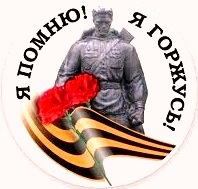 Приложение № __к приказу МБУК «СРДК»муниципального районаСтерлитамакский район Республики Башкортостан№ __ от «__» _____ 2020 г.